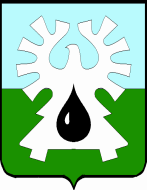 МУНИЦИПАЛЬНОЕ ОБРАЗОВАНИЕ ГОРОД УРАЙХАНТЫ-МАНСИЙСКИЙ АВТОНОМНЫЙ ОКРУГ - ЮГРАДУМА ГОРОДА УРАЙРЕШЕНИЕот 26 июля 2019 года                                                    	  	                     № 49О награжденииПочетной грамотой Думы города УрайРассмотрев материалы, представленные для награждения Почетной грамотой Думы города Урай, в соответствии с Положением о наградах и почетных званиях города Урай, принятым  решением Думы города Урай от 24 мая 2012 года № 53, Дума города Урай решила:1. Наградить Почетной грамотой Думы города Урай за значительный вклад в развитие нефтяной отрасли и социальное благополучие города и в связи с Днем работников нефтяной и газовой промышленности сотрудников ТПП «Урайнефтегаз» ООО «ЛУКОЙЛ-Западная Сибирь»Деткову Елену Георгиевну, геолога 1 категории группы геологического сопровождения исполнения геолого-технических мероприятий центральной инженерно-технологической службы;Жука Владимира Александровича, оператора по добыче нефти и газа 6 разряда цеха добычи нефти и газа №8; Тамарина Юрия Валерьевича, оператора технологических установок 6 разряда нефтеперерабатывающего завода. 2. Опубликовать настоящее решение в газете «Знамя».ПредседательДумы города Урай                                                          Г.П. Александрова